Проект постановления Администрации Томской области «О внесении изменений в постановление Администрации Томской области от 08.02.2007 № 16а» размещен на официальном сайте ОГБУ «Областное управление по охране и рациональному использованию животного мира Томской области» для приема заключений по результатам независимой антикоррупционной экспертизы документа.Предлагаемые изменения направлены на оптимизацию функционирования заказника, совершенствование системы управления государственного зоологического заказника областного значения «Калтайский».Планируемые изменения в правоустанавливающие документы по Калтайскому заказнику необходимы для приведения их в соответствие с действующим законодательством, и принятия мер к предотвращению нарушений законодательства об особо охраняемых природных территориях, повышения эффективности работы заказника.Начало приема заключений: 24 августа  2016 годаОкончание приема заключений: 24 сентября 2016 годаАдрес электронной почты: kev@green.tsu.ruАДМИНИСТРАЦИЯ ТОМСКОЙ ОБЛАСТИПОСТАНОВЛЕНИЕот «____» ________ 2016 г. № _____«О внесении изменений в постановление Администрации Томской области от 08.02.2007 № 16А»В целях приведения в соответствие с действующим законодательством постановляю:1. Внести в постановление Администрации Томской области от 08.02.2007 № 16а «Об утверждении Положения о государственном зоологическом заказнике областного значения «Калтайский» («Собрание законодательства Томской области», № 2(19) от 28.02.2007) следующие изменения:1) Положение о государственном зоологическом заказнике областного значения «Калтайский», утвержденное указанным постановлением, изложить в новой редакции согласно приложению № 1 к настоящему постановлению;2) схему государственного зоологического заказника областного значения «Калтайский», утвержденную указанным постановлением (приложение № 2), изложить в новой редакции согласно приложению № 2 к настоящему постановлению.Настоящее Постановление вступает в силу по истечении 10 дней со дня его официального опубликования.ГубернаторТомской областиС.А. ЖвачкинУтвержденопостановлениемАдминистрации Томской областиот «___»__________ 2016 № ____Положениео государственном зоологическом заказнике областного значения «Калтайский»1. Общие положения1. Настоящее Положение разработано в соответствии с Конституцией Российской Федерации, Лесным кодексом Российской Федерации, федеральными законами от 14 марта 1995 года N 33-ФЗ "Об особо охраняемых природных территориях", от 10 января 2002 года N 7-ФЗ "Об охране окружающей среды", от 24 апреля 1995 года N 52-ФЗ "О животном мире", от 24 июля 2009 года N 209-ФЗ "Об охоте и о сохранении охотничьих ресурсов и о внесении изменений в отдельные законодательные акты Российской Федерации", Приказом Министерства природных ресурсов Российской Федерации от 16.07.2007 N 181 "Об утверждении Особенностей использования, охраны, защиты, воспроизводства лесов, расположенных на особо охраняемых природных территориях", Законом Томской области от 12 августа 2005 года N 134-ОЗ "Об особо охраняемых природных территориях в Томской области".2. Государственный природный заказник "Калтайский" (далее - Заказник) объявлен заказником областного значения без ограничения срока действия, а территория, занятая им, - особо охраняемой природной территорией областного значения. Заказник расположен на территории Томского района в границах, указанных в приложении N 2 к настоящему постановлению. Площадь Заказника составляет 52342 га, из них площадь заповедной зоны составляет 31364 га, площадь лесной зоны составляет 11242 га, площадь сельскохозяйственной зоны составляет 9736 га.3. Профиль Заказника - зоологический.4. Государственное управление и государственный контроль за деятельностью Заказника осуществляет Управление охотничьего хозяйства Томской области в соответствии с действующим законодательством.5. Администрацией Заказника является областное государственное бюджетное учреждение "Областное управление по охране и рациональному использованию животного мира Томской области" (далее - Администрация Заказника), которое обеспечивает функционирование и охрану Заказника.6. Объявление территории Заказника особо охраняемой природной территорией областного значения не влечет за собой изъятие занимаемых им земельных участков у собственников, владельцев и пользователей этих участков.7. Установленный режим особой охраны территории Заказника обязателен для исполнения всеми без исключения юридическими и физическими лицами, производящими любой вид хозяйственной и иной деятельности на территории Заказника.8. На территории Заказника запрещается или ограничивается любая деятельность, если она противоречит цели и задачам Заказника или может причинить вред природным комплексам и компонентам.9. Территория Заказника в обязательном порядке учитывается при разработке территориальных комплексных схем, схем землеустройства и районной планировки.10. Обеспечение режима особой охраны Заказника осуществляется в пределах средств, предусмотренных Законом Томской области об областном бюджете на очередной финансовый год и плановый период на финансирование расходов по охране окружающей среды, и других не запрещенных законодательством источников.2. Цель, задачи и режим особой охраны заказника11. Целью образования Заказника является сохранение и восстановление биологического разнообразия, а также природных экосистем во всем их разнообразии.12. Задачами Заказника являются:1) создание условий для сохранения и воспроизводства редких и исчезающих видов растений и животных, а также воспроизводства объектов животного мира, отнесенных к объектам охоты;2) сохранение природных комплексов и естественных природных сукцессий;3) сохранение биологического разнообразия;4) просветительская деятельность среди населения для информирования о функционировании Заказника;5) контроль за осуществлением разрешенной хозяйственной деятельности и использованием природных ресурсов на территории Заказника.13. На территории Заказника выделяются следующие функциональные зоны:1) заповедная зона;2) лесная зона;3) сельскохозяйственная зона.14. На территории заповедной зоны Заказника запрещаются:1) распашка земель, за исключением распашки для проведения мероприятий по охране, защите и воспроизводству лесов, биотехнических мероприятий, лесоустройства;2) проведение рубок, кроме рубок ухода и санитарно-оздоровительных мероприятий, рубок для создания и эксплуатации объектов лесной инфраструктуры в целях охраны и защиты лесов в порядке, установленном действующим законодательством; сплошные рубки лесных насаждений проводятся в тех случаях, когда выборочные рубки не могут обеспечить сохранение жизнеспособности лесных насаждений и выполнение ими полезных функций;3) переработка древесины и иных лесных ресурсов;4) заготовка живицы;5) заготовка пищевых лесных ресурсов, сбор лекарственных растений, заготовка и сбор недревесных лесных ресурсов, кроме осуществляемых для собственных нужд;6) проведение гидромелиоративных работ;7) осуществление рекреационной деятельности, в том числе размещение баз отдыха, туристических лагерей, бивуаков, остановочных площадок, стоянок автотранспортных средств, за исключением таковой, осуществляемой Администрацией Заказника в целях реализации подпункта 4) пункта 12 настоящего Положения;8) выполнение работ по геологическому изучению недр, разработка месторождений полезных ископаемых;9) взрывные работы;10) авиационно-химические работы;11) применение токсичных химических препаратов, в том числе для охраны и защиты лесов;12) размещение мест складирования, захоронения, уничтожения токсичных химических веществ и тары из-под них;13) осуществление охоты и видов деятельности в сфере охотничьего хозяйства;14) добыча объектов животного мира, не отнесенных к охотничьим ресурсам;15) беспривязное нахождение собак;16) строительство зданий и сооружений, в том числе временных, за исключением строительства в целях осуществления деятельности Заказника;17) строительство и эксплуатация искусственных водных объектов, а также гидротехнических сооружений;18) строительство линейных объектов;19) нарушение местообитаний редких и находящихся под угрозой исчезновения видов растений и животных;20) разорение и разрушение нор, гнезд, хаток диких животных, сбор яиц;21) нарушение почвенно-растительного покрова;22) создание лесных плантаций и их эксплуатация;23) выращивание лесных плодовых, ягодных, декоративных растений, лекарственных растений;24) выращивание посадочного материала лесных растений (саженцев, сеянцев);25) захламление мусором, отходами лесозаготовок, отходами производства и потребления, устройство скотомогильников, сооружение полигонов захоронения отходов;26) проезд механизированного наземного транспорта, за исключением проезда для осуществления деятельности Заказника, проведения противопожарного обустройства лесов, проведения мониторинга пожарной опасности в лесах и лесных пожаров, тушения лесных пожаров, проведения научно-исследовательской и образовательной деятельности, а также транзита (безостановочного движения) легковых автотранспортных средств по дороге «Курлек – Березовая Речка» от точки №35 до точки №29, координаты: 15. На территории лесной зоны Заказника запрещаются:1) распашка земель, за исключением распашки для проведения мероприятий по охране, защите и воспроизводству лесов, биотехнических мероприятий, лесоустройства;2) проведение рубок, кроме рубок ухода и санитарно-оздоровительных мероприятий, рубок для создания и эксплуатации объектов лесной инфраструктуры в целях охраны и защиты лесов, рубок насаждений лиственных пород гражданам для нужд отопления в порядке, установленном действующим законодательством;3) переработка древесины и иных лесных ресурсов;4) заготовка живицы;5) заготовка пищевых лесных ресурсов, сбор лекарственных растений, заготовка и сбор недревесных лесных ресурсов, кроме осуществляемых для собственных нужд;6) проведение гидромелиоративных работ;7) осуществление рекреационной деятельности, в том числе размещение баз отдыха, туристических лагерей, бивуаков, остановочных площадок, стоянок автотранспортных средств, за исключением таковой, осуществляемой Администрацией Заказника в целях реализации подпункта 4) пункта 12 настоящего Положения;8) выполнение работ по геологическому изучению недр, разработка месторождений полезных ископаемых;9) взрывные работы;10) авиационно-химические работы;11) применение токсичных химических препаратов, в том числе для охраны и защиты лесов;12) размещение мест складирования, захоронения, уничтожения токсичных химических веществ и тары из-под них;13) осуществление охоты и видов деятельности в сфере охотничьего хозяйства;14) добыча объектов животного мира, не отнесенных к охотничьим ресурсам;15) беспривязное нахождение собак;16) строительство зданий и сооружений, в том числе временных, за исключением строительства в целях осуществления деятельности Заказника;17) строительство и эксплуатация искусственных водных объектов, а также гидротехнических сооружений;18) нарушение местообитаний редких и находящихся под угрозой исчезновения видов растений и животных;19) разорение и разрушение нор, гнезд, хаток диких животных, сбор яиц;20) нарушение почвенно-растительного покрова;21) создание лесных плантаций и их эксплуатация, кроме выполнения государственного задания по сохранению, защите и воспроизводству лесов;22) выращивание лесных плодовых, ягодных, декоративных растений, лекарственных растений;23) выращивание посадочного материала лесных растений (саженцев, сеянцев), кроме выполнения государственного задания по сохранению, защите и воспроизводству лесов;24) захламление мусором, отходами лесозаготовок, отходами производства и потребления, устройство скотомогильников, сооружение полигонов захоронения отходов.16. На территории сельскохозяйственной зоны Заказника запрещаются:1) переработка древесины и иных лесных ресурсов;2) выполнение работ по геологическому изучению недр, разработка месторождений полезных ископаемых;3) взрывные работы;4) авиационно-химические работы;5) применение токсичных химических препаратов, в том числе для охраны и защиты лесов;6) размещение мест складирования, захоронения, уничтожения токсичных химических веществ и тары из-под них;7) осуществление охоты и видов деятельности в сфере охотничьего хозяйства;8) добыча объектов животного мира, не отнесенных к охотничьим ресурсам;9) беспривязное нахождение собак;10) строительство и эксплуатация искусственных водных объектов, а также гидротехнических сооружений;11) преднамеренное нарушение местообитаний редких и находящихся под угрозой исчезновения видов растений и животных;12) преднамеренное разорение и разрушение нор, гнезд, хаток диких животных, сбор яиц;13) захламление мусором, отходами лесозаготовок, отходами производства и потребления, устройство скотомогильников, сооружение полигонов захоронения отходов;14) строительство зданий и сооружений, за исключением строительства в целях осуществления деятельности Заказника и осуществления деятельности в соответствии с целевым назначением земель.17. Регулирование численности отдельных видов животных на территории Заказника, выбраковочный и выборочный отстрел, а также проведение вынужденного отстрела осуществляются Администрацией Заказника в соответствии с действующим законодательством Российской Федерации.Нахождение на территории Заказника, провоз орудий охоты и (или) продукции охоты, собак охотничьих пород приравнивается к осуществлению охоты в соответствии с действующим законодательством.18. Предоставление расположенных в заповедной и лесной зонах Заказника земельных участков под садовые, огородные и дачные участки, а также земельных участков под новое строительство запрещено.19. На территории Заказника разрешаются в установленном законодательством порядке:1) сбор ботанических, зоологических и палеонтологических коллекций;2) устройство подъездных путей для выполнения мероприятий по охране, защите и воспроизводству лесов;3) движение механизированного наземного транспорта по существующей дорожной сети, кроме случаев, установленных подпунктом 26) пункта 14 настоящего Положения;4) научные исследования, осуществление экологического мониторинга, включая государственный мониторинг состояния недр;5) противопожарные мероприятия;6) рубки лесных насаждений на территории сельскохозяйственной зоны Заказника.20. Пребывание граждан на территории Заказника может быть ограничено в целях обеспечения:1) пожарной и санитарной безопасности в лесах;2) безопасности граждан при выполнении работ.21. Границы территории Заказника обозначаются на местности предупредительными и информационными знаками.3. Ответственность за нарушение режима особой охраны территории заказника22. Меры по пресечению нарушений действующего законодательства на территории Заказника осуществляются Управлением охотничьего хозяйства Томской области, Департаментом лесного хозяйства Томской области, Администрацией Заказника, а также иными органами государственной власти в пределах установленных действующим законодательством полномочий.23. Физические и юридические лица обязаны соблюдать режим особой охраны территории Заказника и несут за его нарушение ответственность в соответствии с действующим законодательством.Приложение № 1 к постановлениюАдминистрации Томской областиот «____»___________ № ______ Границыгосударственного зоологического заказникаобластного значения «Калтайский»Северная - от магистрального газопровода "Парабель - Кузбасс" в районе д. Березовая Речка на северо-восток по дороге через бывшие населенные пункты Баталино, Большие Ключи до пересечения с автотрассой Томск - Юрга в окрестностях д. Кафтанчиково (дорога в Заказник не входит).Восточная - от пересечения с автотрассой Томск - Юрга в окрестностях д. Кафтанчиково на юг по автотрассе Томск - Юрга до пересечения с административной границей Томской и Кемеровской областей (р. Большая Черная) (дорога в Заказник не входит).Южная - от пересечения автотрассы Томск - Юрга с р. Большая Черная (середина реки) вверх по течению (по административной границе Томской и Кемеровской областей) до пересечения с магистральным газопроводом "Парабель - Кузбасс".Западная - от пересечения р. Большая Черная с магистральным газопроводом "Парабель - Кузбасс" на северо-запад до д. Березовая Речка (полоса отвода земель под магистральный газопровод "Парабель - Кузбасс" в Заказник не входит).В границы Заказника не входят территории населенных пунктов Кандинка и Госконюшня, акватория водохранилища на р. Ум.ГРАНИЦЫ ЗАПОВЕДНОЙ ЗОНЫВосточная граница заповедной зоны проходит по западным просекам кварталов 241, 278, 317, 364, 391, 406 Калтайского участкового лесничества Тимирязевского лесничества до пересечения с р. Большая Черная и включает участок лесного фонда до западных границ Заказника.ГРАНИЦЫ ЛЕСНОЙ ЗОНЫЛесная зона располагается на землях лесного фонда к востоку от заповедной зоны и включает участок лесного фонда до восточной границы Заказника.ГРАНИЦЫ СЕЛЬСКОХОЗЯЙСТВЕННОЙ ЗОНЫСельскохозяйственная зона располагается в северо-западной части Заказника на землях сельскохозяйственного назначения и ограничена с юга и запада границами Калтайского участкового лесничества Тимирязевского лесничества.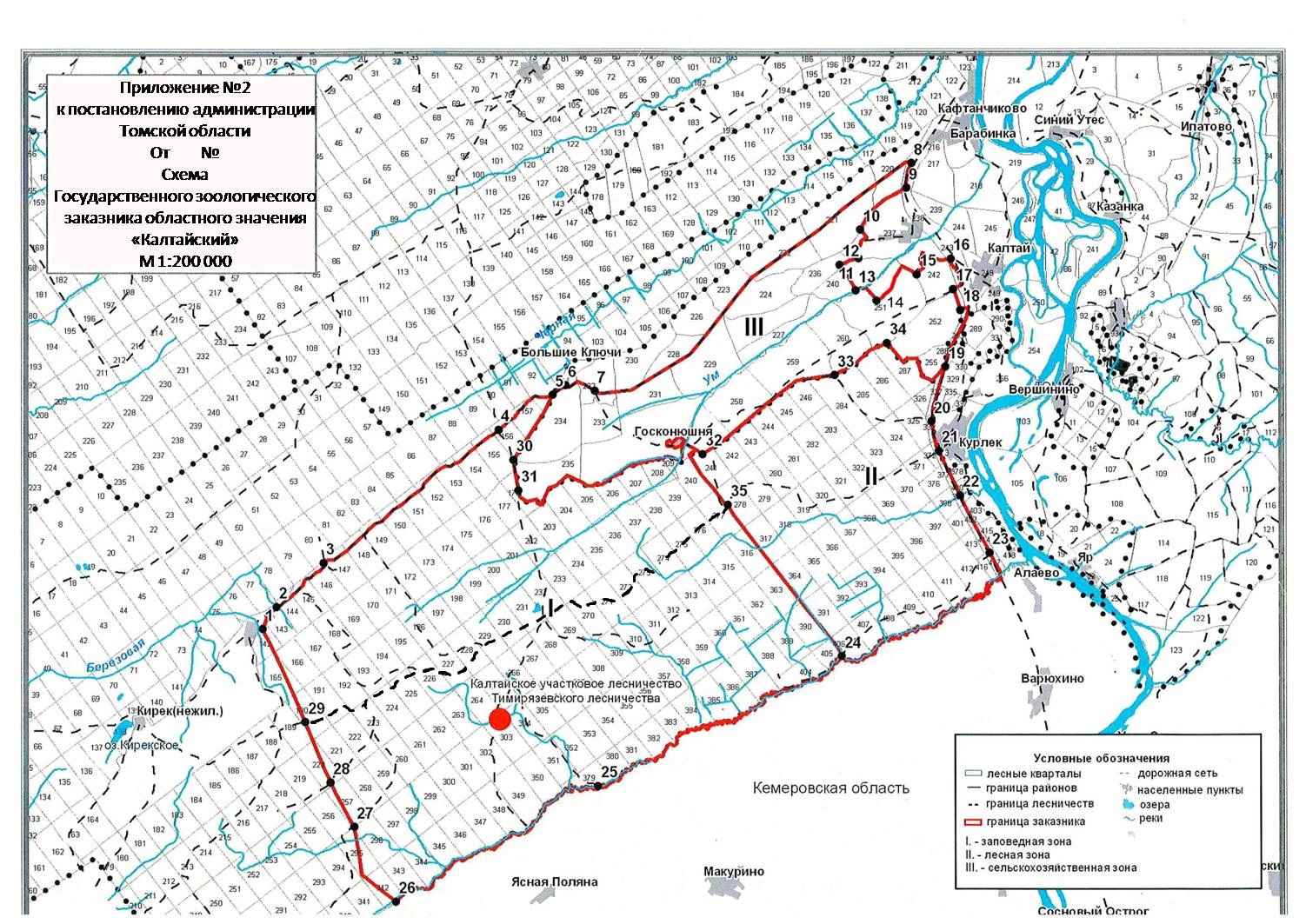 Точка№Северная широтаСеверная широтаСеверная широтаВосточная долготаВосточная долготаВосточная долготаТочка№градусыминутысекундыградусыминутысекунды35561129,54844053,111560902,42843233,252560746,91842754,843560659,46842432,4829560641,69842200,84N точкиДолготаШиротаN точкиДолготаШирота184° 20' 21.01"56° 8' 60"1984° 50' 45.78"56° 14' 33.07"284° 20' 58.42"56° 9' 29.12"2084° 50' 4.2"56° 13' 15.42"384° 23' 9.46"56° 10' 32.27"2184° 51' 7.13"56° 11' 22.27"484° 31' 6.38"56° 13' 36.55"2284° 51' 7.13"56° 11' 22.27"584° 33' 32.9"56° 14' 24.5"2384° 52' 17.33"56° 9' 56.23"684° 34' 10.24"56° 14' 36.35"2484° 45' 35.03"56° 7' 37.45"784° 35' 25.65"56° 14' 26.52"2584° 34' 40.76"56° 4' 44.11"884° 49' 50.2"56° 19' 34.93"2684° 25' 30.14"56° 2' 13.09"984° 49' 30.36"56° 18' 58.32"2784° 23' 54.1"56° 4' 4.62"1084° 47' 24.07"56° 18' 1.76"2884° 22' 57.29"56° 5' 11.94"1184° 47' 18.28"56° 17' 19.54"2984° 22' 0.84"56° 6' 41.69"1284° 46' 27.12"56° 17' 10.68"3084° 31' 40.98"56° 12' 51.44"1384° 47' 7.33"56° 16' 31.94"3184° 31' 49.58"56° 12' 5.72"1484° 47' 57.12"56° 16' 16.46"3284° 39' 57.46"56° 12' 45.32"1584° 49' 45.62"56° 16' 50.27"3384° 45' 54"56° 14' 30.05"1684° 51' 20.23"56° 17' 10.36"3484° 48' 18.29"56° 15' 13.82"1784° 51' 20.23"56° 16' 27.73"3584° 40' 53.11"56° 11' 29.54"1884° 51' 36.79"56° 15' 55.51"